Załącznik Nr 2 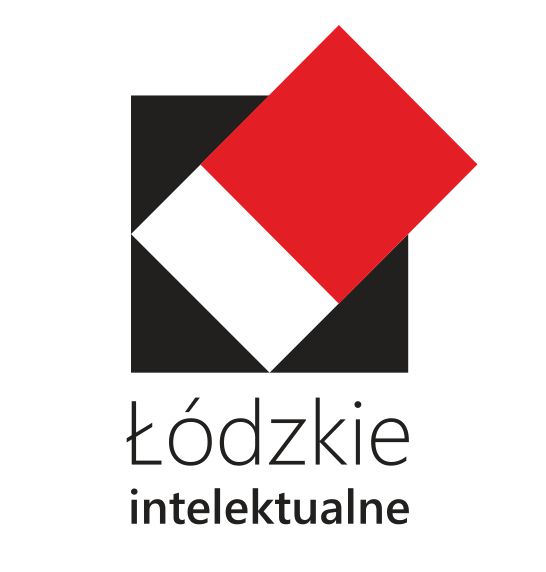 do Regulaminu przyznawaniastypendiów artystycznychMarszałka WojewództwaŁódzkiego Wnioseko przyznanie stypendium artystycznego 
Marszałka Województwa Łódzkiego w kategorii 
„MŁODY TWÓRCA”Wniosek należy wypełnić komputerowo na właściwym formularzu.Obowiązkowo należy wypełnić wszystkie pola wniosku. Jeżeli pole nie może zostać wypełnione, należy wpisać „nie dotyczy”.Do wniosku należy dołączyć portfolio z dokumentami  potwierdzającymi osiągnięcia kandydata do stypendium, wymienione we wniosku (katalogi z wystaw indywidualnych, reprodukcje prac, recenzje, kserokopie wybranych utworów 
i artykułów, płyty CD/DVD z nagranymi koncertami, występami, itp.), Do wniosku należy dołączyć co najmniej dwie rekomendacje projektu artystycznego 
(zgodnie z § 3 ust 15 pkt 2 Regulaminu)Do wersji papierowej wniosku należy dołączyć edytowalną wersję elektroniczną 
(na płycie CD/DVD lub przesłać na adres e-mail wskazany na stronie www.lodzkie.pl w zakładce kultura, stypendia).A. Dane kandydata do stypendium oraz przebieg kariery artystycznejB. Opis projektu artystycznego Zakres merytoryczny projektuKalkulacja przewidywanych kosztów realizacji zadaniaC. Oświadczenie kandydata do stypendiumD. ZałącznikiWykaz załączników(załączniki należy wymienić zgodnie z § 3 ust 15 pkt. 1) Regulaminu)Informacje wypełniane przez instytucję przyjmującą wniosekData przyjęcia wniosku:Imię i nazwisko: Adres zameldowania:Adres do korespondencji:Numer telefonu:Adres e-mail:Data urodzenia:Nazwa szkoły/uczelni, do której uczęszcza:Adres szkoły/uczelni:Wykształcenie (ukończone szkoły, kursy, itp.):Przebieg kariery artystycznej i zawodowej (wystawy, publikacje, konkursy, projekty, badania naukowe, koncerty, itp.):Osiągnięcia i dorobek artystyczny o zasięgu międzynarodowym
(Osiągnięcia należy podać w porządku chronologicznym od najnowszych do najstarszych)Osiągnięcia i dorobek artystyczny o zasięgu ogólnopolskim
(Osiągnięcia należy podać w porządku chronologicznym od najnowszych do najstarszychOsiągnięcia i dorobek artystyczny o innych  zasięgach
(Osiągnięcia należy podać w porządku chronologicznym od najnowszych do najstarszychInformacje o stypendiach, które otrzymał kandydat (stypendia należy podać w porządku chronologicznym od najnowszych do najstarszych 
z uwzględnieniem roku przyznania stypendium, nazwy stypendium oraz podmiotu przyznającego)Cel stypendium przyznawanego w kategorii „młody twórca”: umożliwienie zrealizowania projektu artystycznego,Dziedzina sztuki, w której realizowany będzie projekt:Tytuł projektuCel projektu:Opis projektuMetody realizacji projektu:Osoby zaangażowane w realizację projektu (wraz z krótką charakterystyką):Partnerzy instytucjonalni biorący udział w realizacji projektu (wraz z krótką charakterystyką):Harmonogram planowanych działań – etapy realizacji projektu:Zakładane rezultaty realizacji projektu, np.: liczba odbiorców, wydanych płyt, liczba zrealizowanych wystaw, liczba powstałych utworów, liczba koncertów: Wysokość środków finansowych konieczna do zrealizowania projektu:ogółem:                                              …………….………..w tym ze środków stypendialnych: ………………………Wysokość środków finansowych konieczna do zrealizowania projektu:ogółem:                                              …………….………..w tym ze środków stypendialnych: ………………………Wysokość środków finansowych konieczna do zrealizowania projektu:ogółem:                                              …………….………..w tym ze środków stypendialnych: ………………………Wysokość środków finansowych konieczna do zrealizowania projektu:ogółem:                                              …………….………..w tym ze środków stypendialnych: ………………………Planowany rodzaj kosztów koniecznych do zrealizowania projektu ze stypendium:Planowany rodzaj kosztów koniecznych do zrealizowania projektu ze stypendium:Planowany rodzaj kosztów koniecznych do zrealizowania projektu ze stypendium:Planowany rodzaj kosztów koniecznych do zrealizowania projektu ze stypendium:l.p.Rodzaj wydatkuWysokość wydatkuUwagiIKoszt rodzajowy:Zużycie materiałów:Koszt rodzajowy:Zużycie materiałów:Koszt rodzajowy:Zużycie materiałów:12RazemIIKoszt rodzajowy:Usługi obce: ( w tym np.: poligraficzne, informatyczne, transportowe)Koszt rodzajowy:Usługi obce: ( w tym np.: poligraficzne, informatyczne, transportowe)Koszt rodzajowy:Usługi obce: ( w tym np.: poligraficzne, informatyczne, transportowe)1.2.RazemIIIKoszt rodzajowy:Wynagrodzenia:Koszt rodzajowy:Wynagrodzenia:Koszt rodzajowy:Wynagrodzenia:1osobowe2bezosobowe3honorariaRazemIVKoszt rodzajowy:Pozostałe koszty: (np.: wynajem pomieszczeń, sprzętu, promocja, podróże w tym: 
                              transport i zakwaterowanie)Koszt rodzajowy:Pozostałe koszty: (np.: wynajem pomieszczeń, sprzętu, promocja, podróże w tym: 
                              transport i zakwaterowanie)Koszt rodzajowy:Pozostałe koszty: (np.: wynajem pomieszczeń, sprzętu, promocja, podróże w tym: 
                              transport i zakwaterowanie)12RazemJa niżej podpisany/a oświadczam, że zapoznałem/am się z Regulaminem, a informacje zawarte w niniejszym wniosku są zgodne z prawdą.………………                            ………….	       ….………………………….Miejscowość                                 Data                                        Podpis kandydataZgodnie z ustawą z dnia 29.08.1997r. o ochronie danych osobowych (j.t. Dz. U. z 2002 r. Nr 101, poz. 926 ze zm.) wyrażam zgodę na przetwarzanie moich danych osobowych 
w związku z procedurą konkursową.………………	……….	        ……………………………….Miejscowość                                Data                                     Podpis kandydata Ja niżej podpisany/a wyrażam zgodę na wykorzystanie zrealizowanego przeze mnie projektu artystycznego przez Samorząd Województwa Łódzkiego w celu promocji województwa łódzkiego w kraju i za granicą oraz promowania idei wspierania rozwoju artystycznego przez Samorząd Województwa Łódzkiego.………………	……….	       ……………………………….Miejscowość                                Data                                     Podpis kandydata Ja niżej podpisany/a oświadczam, że przedstawiony przeze mnie opis projektu artystycznego nie narusza praw autorskich w rozumieniu ustawy z dnia 4 lutego 1994 roku
o prawie autorskim i prawach pokrewnych (j.t. Dz. U. z 2006 r., Nr 90, poz. 631 z późn. zm.) oraz dóbr osobistych chronionych prawem cywilnym.………………                        ………….	          ………………………….Miejscowość                                 Data                                        Podpis kandydataL.p.Nazwa załącznika1.2.3.4.……………………………….(miejscowość i data)………………………………………………….(czytelny podpis kandydata do stypendium)